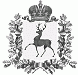 АДМИНИСТРАЦИЯ ЧЕРНОМУЖСКОГО СЕЛЬСОВЕТАШАРАНГСКОГО МУНИЦИПАЛЬНОГО РАЙОНАНИЖЕГОРОДСКОЙ ОБЛАСТИПОСТАНОВЛЕНИЕот 01.06.2020г. 								№ 23О присвоении адреса земельным участкам на территории Черномужского сельсоветаВ соответствии с Федеральным законом от 28.12.2013 №443-ФЗ «О федеральной информационной адресной системе и о внесении изменений в Федеральный закон «Об общих принципах организации местного самоуправления в Российской Федерации»», на основании постановления Правительства РФ от 19.11.2014 №1221 «Об утверждении Правил присвоения, изменения и аннулирования адресов», постановления Правительства РФ от 22.05.2015 № 492 «О составе сведений об адресах, размещаемых в государственном адресном реестре, порядке межведомственного информационного взаимодействия при ведении государственного адресного реестра, о внесении изменений и признании утратившими силу некоторых актов Правительства Российской Федерации» ( вместе с «Правилами межведомственного информационного взаимодействия при ведении государственного адресного реестра»), постановления Администрации Черномужского сельсовета  Шарангского муниципального района  от 10.02.2015г. № 03 «Об  утверждении правил присвоения, изменения и аннулирования адресов на территории  Черномужского сельсовета» администрация Черномужского сельсовета Шарангского муниципального района Нижегородской области постановляет:1.Присвоить адреса следующим земельным участкам: - кадастровый номер 52:10:0120027:132, Российская Федерация, Нижегородская область, Шарангский муниципальный район, сельское поселение Черномужский сельсовет, деревня Качеево, земельный участок 123, площадь 1200 кв.м.;- кадастровый номер 52:10:0120018:111, Российская Федерация, Нижегородская область, Шарангский муниципальный район, сельское поселение Черномужский сельсовет, деревня Качеево, земельный участок 111, площадь 1200 кв.м.- кадастровый номер 52:10:0120027:86, Российская Федерация, Нижегородская область, Шарангский муниципальный район, сельское поселение Черномужский сельсовет, деревня Качеево, земельный участок 79, площадь 600 кв.м.- кадастровый номер 52:10:0120027:168, Российская Федерация, Нижегородская область, Шарангский муниципальный район, сельское поселение Черномужский сельсовет, деревня Качеево, земельный участок 159, площадь 800 кв.м.- кадастровый номер 52:10:0120018:2, Российская Федерация, Нижегородская область, Шарангский муниципальный район, сельское поселение Черномужский сельсовет, деревня Качеево, земельный участок 2, площадь 1200 кв.м.- кадастровый номер 52:10:0120027:3, Российская Федерация, Нижегородская область, Шарангский муниципальный район, сельское поселение Черномужский сельсовет, деревня Марс, земельный участок 8, площадь 3700 кв.м.- кадастровый номер 52:10:0120012:28, Российская Федерация, Нижегородская область, Шарангский муниципальный район, сельское поселение Черномужский сельсовет, деревня Туманка, улица Молодежная земельный участок 17, площадь 3000 кв.м.- кадастровый номер 52:10:0120018:60, Российская Федерация, Нижегородская область, Шарангский муниципальный район, сельское поселение Черномужский сельсовет, деревня Качеево, земельный участок 60, площадь 1200 кв.м.- кадастровый номер 52:10:0120027:64, Российская Федерация, Нижегородская область, Шарангский муниципальный район, сельское поселение Черномужский сельсовет, деревня Качеево, земельный участок 57, площадь 1200 кв.м.- кадастровый номер 52:10:0120027:113, Российская Федерация, Нижегородская область, Шарангский муниципальный район, сельское поселение Черномужский сельсовет, деревня Качеево,  земельный участок 104, площадь 600 кв.м.- кадастровый номер 52:10:0120027:149, Российская Федерация, Нижегородская область, Шарангский муниципальный район, сельское поселение Черномужский сельсовет, деревня Качеево,  земельный участок 140, площадь 600 кв.м.- кадастровый номер, 52:10:0120027:140, Российская Федерация, Нижегородская область, Шарангский муниципальный район, сельское поселение Черномужский сельсовет, деревня Качеево, земельный участок 131, площадь 1200 кв.м.- кадастровый номер, 52:10:0120018:74,  Российская Федерация, Нижегородская область, Шарангский муниципальный район, сельское поселение Черномужский сельсовет, деревня Качеево, земельный участок 74, площадь 1200 кв.м.- кадастровый номер, 52:10:0120027:172,  Российская Федерация, Нижегородская область, Шарангский муниципальный район, сельское поселение Черномужский сельсовет, деревня Качеево, земельный участок 163, площадь 600 кв.м.- кадастровый номер, 52:10:0120018:41,  Российская Федерация, Нижегородская область, Шарангский муниципальный район, сельское поселение Черномужский сельсовет, деревня Качеево, земельный участок 41, площадь 1200 кв.м.- кадастровый номер, 52:10:0120016:32,  Российская Федерация, Нижегородская область, Шарангский муниципальный район, сельское поселение Черномужский сельсовет, деревня Качеево, земельный участок 37, площадь 3500 кв.м.- кадастровый номер, 52:10:120027:145,  Российская Федерация, Нижегородская область, Шарангский муниципальный район, сельское поселение Черномужский сельсовет, деревня Качеево, земельный участок 136, площадь 600 кв.м.- кадастровый номер, 52:10:0120018:4,  Российская Федерация, Нижегородская область, Шарангский муниципальный район, сельское поселение Черномужский сельсовет, деревня Качеево, земельный участок 4, площадь 1200 кв.м.- кадастровый номер, 52:10:0120036:5,  Российская Федерация, Нижегородская область, Шарангский муниципальный район, сельское поселение Черномужский сельсовет, деревня Полозово, земельный участок 8, площадь 3000 кв.м.- кадастровый номер, 52:10:0120027:21,  Российская Федерация, Нижегородская область, Шарангский муниципальный район, сельское поселение Черномужский сельсовет, деревня Качеево, земельный участок 12, площадь 1200 кв.м.- кадастровый номер, 52:10:0120027:170 ,  Российская Федерация, Нижегородская область, Шарангский муниципальный район, сельское поселение Черномужский сельсовет, деревня Качеево, земельный участок 161, площадь 600 кв.м.- кадастровый номер, 52:10:0120027:114,  Российская Федерация, Нижегородская область, Шарангский муниципальный район, сельское поселение Черномужский сельсовет, деревня Качеево, земельный участок 105, площадь 600 кв.м.- кадастровый номер, 52:10:0120027:176,  Российская Федерация, Нижегородская область, Шарангский муниципальный район, сельское поселение Черномужский сельсовет, деревня Качеево, земельный участок 167, площадь 1200 кв.м.- кадастровый номер, 52:10:120027:180 ,  Российская Федерация, Нижегородская область, Шарангский муниципальный район, сельское поселение Черномужский сельсовет, деревня Качеево, земельный участок 171, площадь 900 кв.м.- кадастровый номер, 52:10:120027:28,  Российская Федерация, Нижегородская область, Шарангский муниципальный район, сельское поселение Черномужский сельсовет, деревня Качеево, земельный участок 19, площадь 1200 кв.м.- кадастровый номер, 52:10:0120027:57,  Российская Федерация, Нижегородская область, Шарангский муниципальный район, сельское поселение Черномужский сельсовет, деревня Качеево, земельный участок 50, площадь 1200 кв.м.- кадастровый номер, 52:10:0120018:61,  Российская Федерация, Нижегородская область, Шарангский муниципальный район, сельское поселение Черномужский сельсовет, деревня Качеево, земельный участок 61, площадь 1200 кв.м.- кадастровый номер, 52:10:0120027:115,  Российская Федерация, Нижегородская область, Шарангский муниципальный район, сельское поселение Черномужский сельсовет, деревня Качеево, земельный участок 106, площадь 600 кв.м.- кадастровый номер, 52:10:0120018:11,  Российская Федерация, Нижегородская область, Шарангский муниципальный район, сельское поселение Черномужский сельсовет, деревня Качеево, земельный участок 11, площадь 1200 кв.м.- кадастровый номер, 52:10:0120027:102,  Российская Федерация, Нижегородская область, Шарангский муниципальный район, сельское поселение Черномужский сельсовет, деревня Качеево, земельный участок 95, площадь 900 кв.м.- кадастровый номер, 52:10:0120015:27 ,  Российская Федерация, Нижегородская область, Шарангский муниципальный район, сельское поселение Черномужский сельсовет, деревня Пайдушево, земельный участок 26, площадь 3600 кв.м.- кадастровый номер, 52:10:120027:44,  Российская Федерация, Нижегородская область, Шарангский муниципальный район, сельское поселение Черномужский сельсовет, деревня Качеево, земельный участок 37, площадь 1000 кв.м.- кадастровый номер, 52:10:0120027:80, Российская Федерация, Нижегородская область, Шарангский муниципальный район, сельское поселение Черномужский сельсовет, деревня Качеево, земельный участок 73, площадь 1200 кв.м.- кадастровый номер, 52:10:0120024:2,  Российская Федерация, Нижегородская область, Шарангский муниципальный район, сельское поселение Черномужский сельсовет, деревня Качеево, земельный участок 2, площадь 4700 кв.м- кадастровый номер, 52:10:0120012:42,  Российская Федерация, Нижегородская область, Шарангский муниципальный район, сельское поселение Черномужский сельсовет, деревня Туманка, улица Заречная земельный участок 3, площадь 4000 кв.м- кадастровый номер, 52:10:120027:133,  Российская Федерация, Нижегородская область, Шарангский муниципальный район, сельское поселение Черномужский сельсовет, деревня Качеево, земельный участок 124, площадь 600 кв.м- кадастровый номер, 52:10:0120027:183 ,  Российская Федерация, Нижегородская область, Шарангский муниципальный район, сельское поселение Черномужский сельсовет, деревня Качеево, земельный участок 174, площадь 1200 кв.м- кадастровый номер, 52:10:0120027:106 ,  Российская Федерация, Нижегородская область, Шарангский муниципальный район, сельское поселение Черномужский сельсовет, деревня Качеево, земельный участок 97, площадь 1200 кв.м- кадастровый номер, 52:10:0120018:98 ,  Российская Федерация, Нижегородская область, Шарангский муниципальный район, сельское поселение Черномужский сельсовет, деревня Качеево, земельный участок 98, площадь 1500 кв.м- кадастровый номер, 52:10:0120027:184,  Российская Федерация, Нижегородская область, Шарангский муниципальный район, сельское поселение Черномужский сельсовет, деревня Качеево, земельный участок 175, площадь 600 кв.м- кадастровый номер, 52:10:0120027:125,  Российская Федерация, Нижегородская область, Шарангский муниципальный район, сельское поселение Черномужский сельсовет, деревня Качеево, земельный участок 116, площадь 600 кв.м- кадастровый номер, 52:10:0120027:45,  Российская Федерация, Нижегородская область, Шарангский муниципальный район, сельское поселение Черномужский сельсовет, деревня Качеево, земельный участок 38, площадь 1200 кв.м- кадастровый номер, 52:10:0120018:42 ,  Российская Федерация, Нижегородская область, Шарангский муниципальный район, сельское поселение Черномужский сельсовет, деревня Качеево, земельный участок 42, площадь 1200 кв.м- кадастровый номер, 52:10:0120027:161,  Российская Федерация, Нижегородская область, Шарангский муниципальный район, сельское поселение Черномужский сельсовет, деревня Качеево, земельный участок 152, площадь 800 кв.м- кадастровый номер, 52:10:0120027:58 ,  Российская Федерация, Нижегородская область, Шарангский муниципальный район, сельское поселение Черномужский сельсовет, деревня Качеево, земельный участок 51, площадь 1200 кв.м- кадастровый номер, 52:10:0120007:47,  Российская Федерация, Нижегородская область, Шарангский муниципальный район, сельское поселение Черномужский сельсовет, деревня Лоскутово, земельный участок 24, площадь 42489 кв.м- кадастровый номер, 52:10:0120036:8,  Российская Федерация, Нижегородская область, Шарангский муниципальный район, сельское поселение Черномужский сельсовет, деревня Полозово, земельный участок 14, площадь 6600 кв.м- кадастровый номер, 52:10:0120027:92 ,  Российская Федерация, Нижегородская область, Шарангский муниципальный район, сельское поселение Черномужский сельсовет, деревня Качеево, земельный участок 85, площадь 1000 кв.м- кадастровый номер, 52:10:0120027:179 ,  Российская Федерация, Нижегородская область, Шарангский муниципальный район, сельское поселение Черномужский сельсовет, деревня Качеево, земельный участок 170, площадь 1200 кв.м- кадастровый номер, 52:10:0120027:141,  Российская Федерация, Нижегородская область, Шарангский муниципальный район, сельское поселение Черномужский сельсовет, деревня Качеево, земельный участок 132, площадь 600 кв.м- кадастровый номер, 52:10:0120018:58,  Российская Федерация, Нижегородская область, Шарангский муниципальный район, сельское поселение Черномужский сельсовет, деревня Качеево, земельный участок 58, площадь 1200 кв.м- кадастровый номер, 52:10:0120027:119,  Российская Федерация, Нижегородская область, Шарангский муниципальный район, сельское поселение Черномужский сельсовет, деревня Качеево, земельный участок 110, площадь 1200 кв.м- кадастровый номер, 52:10:0120027:76,  Российская Федерация, Нижегородская область, Шарангский муниципальный район, сельское поселение Черномужский сельсовет, деревня Качеево, земельный участок 69, площадь 1200 кв.м- кадастровый номер, 52:10:0120027:178,  Российская Федерация, Нижегородская область, Шарангский муниципальный район, сельское поселение Черномужский сельсовет, деревня Качеево, земельный участок 19, площадь 600 кв.м- кадастровый номер, 52:10:0120027:19,  Российская Федерация, Нижегородская область, Шарангский муниципальный район, сельское поселение Черномужский сельсовет, деревня Качеево, земельный участок 10, площадь 600 кв.м- кадастровый номер, 52:10:0120027:46,  Российская Федерация, Нижегородская область, Шарангский муниципальный район, сельское поселение Черномужский сельсовет, деревня Качеево, земельный участок 39, площадь 1200 кв.м- кадастровый номер, 52:10:0120018:33,  Российская Федерация, Нижегородская область, Шарангский муниципальный район, сельское поселение Черномужский сельсовет, деревня Качеево, земельный участок 33, площадь 1200 кв.м- кадастровый номер, 52:10:0120027:14,  Российская Федерация, Нижегородская область, Шарангский муниципальный район, сельское поселение Черномужский сельсовет, деревня Качеево, земельный участок 5, площадь 1200 кв.м- кадастровый номер, 52:10:0120027:118,  Российская Федерация, Нижегородская область, Шарангский муниципальный район, сельское поселение Черномужский сельсовет, деревня Качеево, земельный участок 109, площадь 600 кв.м- кадастровый номер, 52:10:0120027:82,  Российская Федерация, Нижегородская область, Шарангский муниципальный район, сельское поселение Черномужский сельсовет, деревня Качеево, земельный участок 75, площадь 1200 кв.м- кадастровый номер, 52:10:120018:108 ,  Российская Федерация, Нижегородская область, Шарангский муниципальный район, сельское поселение Черномужский сельсовет, деревня Качеево, земельный участок 108, площадь 1200 кв.м- кадастровый номер, 52:10:0120036:22,  Российская Федерация, Нижегородская область, Шарангский муниципальный район, сельское поселение Черномужский сельсовет, деревня Полозово, земельный участок 15, площадь 4000 кв.м- кадастровый номер, 52:10:0120008:19,  Российская Федерация, Нижегородская область, Шарангский муниципальный район, сельское поселение Черномужский сельсовет, деревня Лоскутово, улица Нагорная, земельный участок 1, площадь 543 кв.м- кадастровый номер, 52:10:0120005:30,  Российская Федерация, Нижегородская область, Шарангский муниципальный район, сельское поселение Черномужский сельсовет, деревня Туманка, улица Заречная, земельный участок 18, площадь 4600 кв.м- кадастровый номер, 52:10:0120012:44,  Российская Федерация, Нижегородская область, Шарангский муниципальный район, сельское поселение Черномужский сельсовет, деревня Туманка, улица Заречная, земельный участок 19, площадь 7800 кв.м- кадастровый номер, 52:10:0120027:2,  Российская Федерация, Нижегородская область, Шарангский муниципальный район, сельское поселение Черномужский сельсовет, деревня Марс, земельный участок 9, площадь 4400 кв.м- кадастровый номер, 52:10:0120018:21,  Российская Федерация, Нижегородская область, Шарангский муниципальный район, сельское поселение Черномужский сельсовет, деревня Качеево, земельный участок 21, площадь 1200 кв.м- кадастровый номер, 52:10:0120012:37,  Российская Федерация, Нижегородская область, Шарангский муниципальный район, сельское поселение Черномужский сельсовет, деревня Туманка, улица Молодежная, земельный участок 22, площадь 8800 кв.м- кадастровый номер, 52:10:0120023:2,  Российская Федерация, Нижегородская область, Шарангский муниципальный район, сельское поселение Черномужский сельсовет, деревня Качеево, земельный участок 11, площадь 3800 кв.м- кадастровый номер, 52:10:0120018:70,  Российская Федерация, Нижегородская область, Шарангский муниципальный район, сельское поселение Черномужский сельсовет, деревня Качеево, земельный участок 70, площадь 1500 кв.м- кадастровый номер, 52:10:0120018:32,  Российская Федерация, Нижегородская область, Шарангский муниципальный район, сельское поселение Черномужский сельсовет, деревня Качеево, земельный участок 32, площадь 1200 кв.м- кадастровый номер, 52:10:0120027:151,  Российская Федерация, Нижегородская область, Шарангский муниципальный район, сельское поселение Черномужский сельсовет, деревня Качеево, земельный участок 142, площадь 600 кв.м- кадастровый номер, 52:10:0120015:19,  Российская Федерация, Нижегородская область, Шарангский муниципальный район, сельское поселение Черномужский сельсовет, деревня Пайдушево, земельный участок 30, площадь 5500 кв.м- кадастровый номер, 52:10:0120033:14 ,  Российская Федерация, Нижегородская область, Шарангский муниципальный район, сельское поселение Черномужский сельсовет, деревня Мосуново, улица Заречная, земельный участок 2, площадь 748 кв.м- кадастровый номер,  52:10:0120023:7,  Российская Федерация, Нижегородская область, Шарангский муниципальный район, сельское поселение Черномужский сельсовет, деревня Качеево, земельный участок 17, площадь 4200 кв.м- кадастровый номер,  52:10:0120015:25,  Российская Федерация, Нижегородская область, Шарангский муниципальный район, сельское поселение Черномужский сельсовет, деревня Пайдушево, земельный участок 18, площадь 2400 кв.м- кадастровый номер, 52:10:0120025:4 ,  Российская Федерация, Нижегородская область, Шарангский муниципальный район, сельское поселение Черномужский сельсовет, деревня Качеево, земельный участок 3, площадь 4000 кв.м- кадастровый номер, 52:10:0120015:20 ,  Российская Федерация, Нижегородская область, Шарангский муниципальный район, сельское поселение Черномужский сельсовет, деревня Пайдушево, земельный участок 46, площадь 3900 кв.м- кадастровый номер,  52:10:0120036:9,  Российская Федерация, Нижегородская область, Шарангский муниципальный район, сельское поселение Черномужский сельсовет, деревня Полозово, земельный участок 18, площадь 4700 кв.м- кадастровый номер, 52:10:0120009:22 ,  Российская Федерация, Нижегородская область, Шарангский муниципальный район, сельское поселение Черномужский сельсовет, деревня Макарково, земельный участок 22, площадь 5000 кв.м- кадастровый номер, 52:10:120027:18 ,  Российская Федерация, Нижегородская область, Шарангский муниципальный район, сельское поселение Черномужский сельсовет, деревня Качеево, земельный участок 9, площадь 1200 кв.м- кадастровый номер, 52:10:0120018:103 ,  Российская Федерация, Нижегородская область, Шарангский муниципальный район, сельское поселение Черномужский сельсовет, деревня Качеево, , земельный участок 103, площадь 1200 кв.м- кадастровый номер, 52:10:120018:122 ,  Российская Федерация, Нижегородская область, Шарангский муниципальный район, сельское поселение Черномужский сельсовет, деревня Качеево, земельный участок 122, площадь 1200 кв.м- кадастровый номер, 52:10:0120018:29 ,  Российская Федерация, Нижегородская область, Шарангский муниципальный район, сельское поселение Черномужский сельсовет, деревня Качеево, земельный участок 29, площадь 1200 кв.м- кадастровый номер, 52:10:0120027:185  ,  Российская Федерация, Нижегородская область, Шарангский муниципальный район, сельское поселение Черномужский сельсовет, деревня Качеево, земельный участок 176, площадь 600 кв.м- кадастровый номер, 52:10:0120015:40 ,  Российская Федерация, Нижегородская область, Шарангский муниципальный район, сельское поселение Черномужский сельсовет, деревня Пайдушево, земельный участок 20, площадь 4000 кв.м- кадастровый номер, 52:10:0120018:131 ,  Российская Федерация, Нижегородская область, Шарангский муниципальный район, сельское поселение Черномужский сельсовет, деревня Качеево, земельный участок 131, площадь 1200 кв.м- кадастровый номер,  52:10:0120027:175,  Российская Федерация, Нижегородская область, Шарангский муниципальный район, сельское поселение Черномужский сельсовет, деревня Качеево, земельный участок 166, площадь 600 кв.м- кадастровый номер,  52:10:0120027:108,  Российская Федерация, Нижегородская область, Шарангский муниципальный район, сельское поселение Черномужский сельсовет, деревня Качеево, земельный участок 99, площадь 600 кв.м- кадастровый номер, 52:10:0120016:26 ,  Российская Федерация, Нижегородская область, Шарангский муниципальный район, сельское поселение Черномужский сельсовет, деревня Пайдушево, земельный участок 47, площадь 3600 кв.м- кадастровый номер, 52:10:0120018:35 ,  Российская Федерация, Нижегородская область, Шарангский муниципальный район, сельское поселение Черномужский сельсовет, деревня Качеево, земельный участок 35, площадь 1200 кв.м- кадастровый номер, 52:10:0120018:95 ,  Российская Федерация, Нижегородская область, Шарангский муниципальный район, сельское поселение Черномужский сельсовет, деревня Качеево, земельный участок 95, площадь 1200 кв.м- кадастровый номер, 52:10:0120018:114 ,  Российская Федерация, Нижегородская область, Шарангский муниципальный район, сельское поселение Черномужский сельсовет, деревня Качеево, земельный участок 114, площадь 1500 кв.м- кадастровый номер, 52:10:0120018:40 ,  Российская Федерация, Нижегородская область, Шарангский муниципальный район, сельское поселение Черномужский сельсовет, деревня Качеево, земельный участок 40, площадь 900 кв.м- кадастровый номер, 52:10:0120012:45 ,  Российская Федерация, Нижегородская область, Шарангский муниципальный район, сельское поселение Черномужский сельсовет, деревня Туманка, улица Молодежная, земельный участок 15, площадь 2000 кв.м- кадастровый номер, 52:10:0120005:11 ,  Российская Федерация, Нижегородская область, Шарангский муниципальный район, сельское поселение Черномужский сельсовет, деревня Туманка, улица Заречная, земельный участок 34, площадь 4900 кв.м- кадастровый номер,  52:10:0120012:46,  Российская Федерация, Нижегородская область, Шарангский муниципальный район, сельское поселение Черномужский сельсовет, деревня Туманка, улица Заречная, земельный участок 13, площадь 4500 кв.м- кадастровый номер, 52:10:0120015:1  ,  Российская Федерация, Нижегородская область, Шарангский муниципальный район, сельское поселение Черномужский сельсовет, деревня Пайдушево, земельный участок 34, площадь 3500 кв.м- кадастровый номер, 52:10:0120027:199 ,  Российская Федерация, Нижегородская область, Шарангский муниципальный район, сельское поселение Черномужский сельсовет, деревня Качеево, земельный участок 21, площадь 1080 кв.м- кадастровый номер, 52:10:0120027:39 ,  Российская Федерация, Нижегородская область, Шарангский муниципальный район, сельское поселение Черномужский сельсовет, деревня Качеево, земельный участок 30, площадь 1200 кв.м- кадастровый номер, 52:10:0120027:148 ,  Российская Федерация, Нижегородская область, Шарангский муниципальный район, сельское поселение Черномужский сельсовет, деревня Качеево, земельный участок 139, площадь 1200 кв.м- кадастровый номер, 52:10:0120018:87 ,  Российская Федерация, Нижегородская область, Шарангский муниципальный район, сельское поселение Черномужский сельсовет, деревня Качеево, земельный участок 87, площадь 1200 кв.м- кадастровый номер, 52:10:0120018:55 ,  Российская Федерация, Нижегородская область, Шарангский муниципальный район, сельское поселение Черномужский сельсовет, деревня Качеево, земельный участок 55, площадь 1200 кв.м- кадастровый номер,  52:10:0120027:78,  Российская Федерация, Нижегородская область, Шарангский муниципальный район, сельское поселение Черномужский сельсовет, деревня Качеево, земельный участок 71, площадь 1200 кв.м- кадастровый номер,  52:10:0120027:85,  Российская Федерация, Нижегородская область, Шарангский муниципальный район, сельское поселение Черномужский сельсовет, деревня Качеево, земельный участок 78, площадь 1200 кв.м     2.Контроль за исполнением настоящего постановления оставляю за собой.Глава администрации						И.В.Алтаева